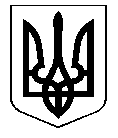                                                         УКРАЇНАКОСТЯНТИНІВСЬКА МІСЬКА РАДА     Р І Ш Е Н Н Я19.10.2017 № 6/79-1458						                                                  м. КостянтинівкаКеруючись статтею 26 Закону України «Про місцеве самоврядування в Україні» від 21.05.1997 №280/97-ВР (зі змінами), статтею 6 Цивільного кодексу України від 16.01.2003  №435-IV (зі змінами), рішенням міської ради від 01.12.2005 № 4/32-676 «Про оренду землі під вбудованими приміщеннями», рішенням міської ради від 22.10.2015 № 6/61-1084 «Про перейменування вулиць м. Костянтинівки», рішенням міської ради від 30.03.2017                  № 6/75-1360 «Про перейменування вулиці Правобережної», розглянувши звернення юридичних і фізичних осіб, міська радаВИРІШИЛА:1. Поновити договори оренди землі на частину земельної ділянки під вбудованими приміщеннями строком на 5 років:1.1. Договір оренди землі від 03.02.2012  № 517 з Колесніком Павлом Івановичем, ідентиф. № ХХХХХ, площею 0,002326 га для обслуговування магазину по                                 пр. Ломоносова, 113.Ставку орендної плати встановити у розмірі 10% від нормативної грошової оцінки.1.2. Договір оренди землі від 27.06.2012  № 550 з Слуцькою Крістіною Григорівною, ідентиф. № ХХХХХ, площею 0,003322 га для обслуговування салону косметичних послуг по вул. Леваневського, 34.Ставку орендної плати встановити у розмірі 10% від нормативної грошової оцінки.1.3. Договір оренди землі від 11.05.2012  № 540 з Захарченком Юрієм Андрійовичем, ідентиф. № ХХХХХ, площею 0,002026 га для обслуговування магазину по   вул. Олекси Тихого, 260.Ставку орендної плати встановити у розмірі 10% від нормативної грошової оцінки.1.4. Договір оренди землі від 28.05.2012  № 548 з Гирліною Любов’ю Володимирівною , ідентиф. № ХХХХХ, площею 0,000711 га для обслуговування магазину по  бул. Космонавтів, 22/2.Ставку орендної плати встановити у розмірі 10% від нормативної грошової оцінки.1.5. Договір оренди землі від 12.07.2012  № 553 з Дудіним Валерієм Геннадійовичем, ідентиф. № ХХХХХ площею 0,002392 га для обслуговування магазину по вул. Громова, 5.Ставку орендної плати встановити у розмірі 10% від нормативної грошової оцінки.1.6. Договір оренди землі від 22.03.2012  № 529 з Кубаревим Ігорем Валерійовичем, ідентиф. № ХХХХХ, площею 0,003019 га для обслуговування магазину по                                 вул. Бульварній,31.Ставку орендної плати встановити у розмірі 10% від нормативної грошової оцінки.1.7. Договір оренди землі від 24.12.2012  № 578 з Бекєшко Світланою Дмитрівною, ідентиф. № ХХХХХ, площею 0,001668 га для обслуговування офісу по пр. Ломоносова, 164.Ставку орендної плати встановити у розмірі 5% від нормативної грошової оцінки.1.8. Договір оренди землі від 27.07.2012  № 562 з Яковлевим Вадимом Олександровичем, ідентиф. № ХХХХХ, площею 0,001516 га для обслуговування магазину по вул. Бр. Котельникових, 6/17.Ставку орендної плати встановити у розмірі 10% від нормативної грошової оцінки.  	  2.Поновити строком на 2 роки  договір оренди  від 20.07.2015 № 737  з Подставкіною Наталією Миколаївною, ідентиф. № ХХХХХ на частину земельної ділянки площею 0,0090 га по вул. Шмідта, 44/1  для реконструкції квартири з будівництвом прибудови під магазин непродовольчих товарів.Ставку орендної плати встановити в розмірі:- за частку земельної ділянки під капітальною забудовою площею 0,0023 га - 10% від нормативної грошової оцінки;- за частку земельної ділянки під проїздами та проходами площею 0,0067 га - 3% від нормативної грошової оцінки.	3. Зобов’язати юридичних та фізичних осіб, перерахованих у пунктах 1-2, в двомісячний строк укласти  договори оренди та додаткові угоди до договорів оренди.	4. У випадку несвоєчасного виконання землекористувачами пункту 3 рішення відносно них вважається недійсним.	5. Організаційне виконання даного рішення покласти на начальника управління комунального господарства Заварзіна Д.Г.Контроль за виконанням рішення покласти на заступника міського голови     Василенка В.В. та постійні комісії міської ради з питань містобудування, житлово-комунального господарства, зв'язку та земельних ресурсів (Науменко) та з питань економічної політики, бюджету та фінансів, цін, питань приватизації (Резниченко).Міський голова		С.Д. ДавидовПро надання в оренду земельних ділянок для обслуговування вбудованих приміщень